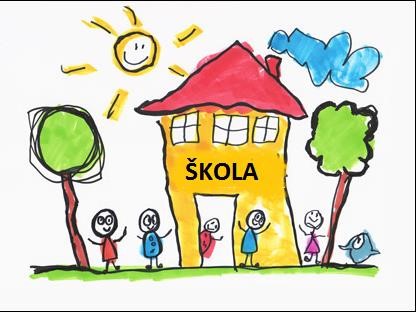 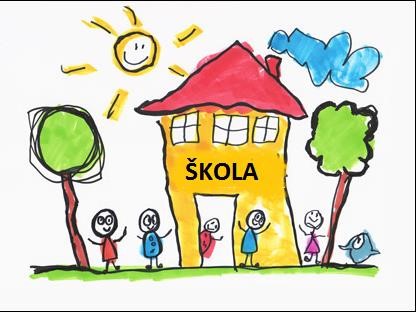 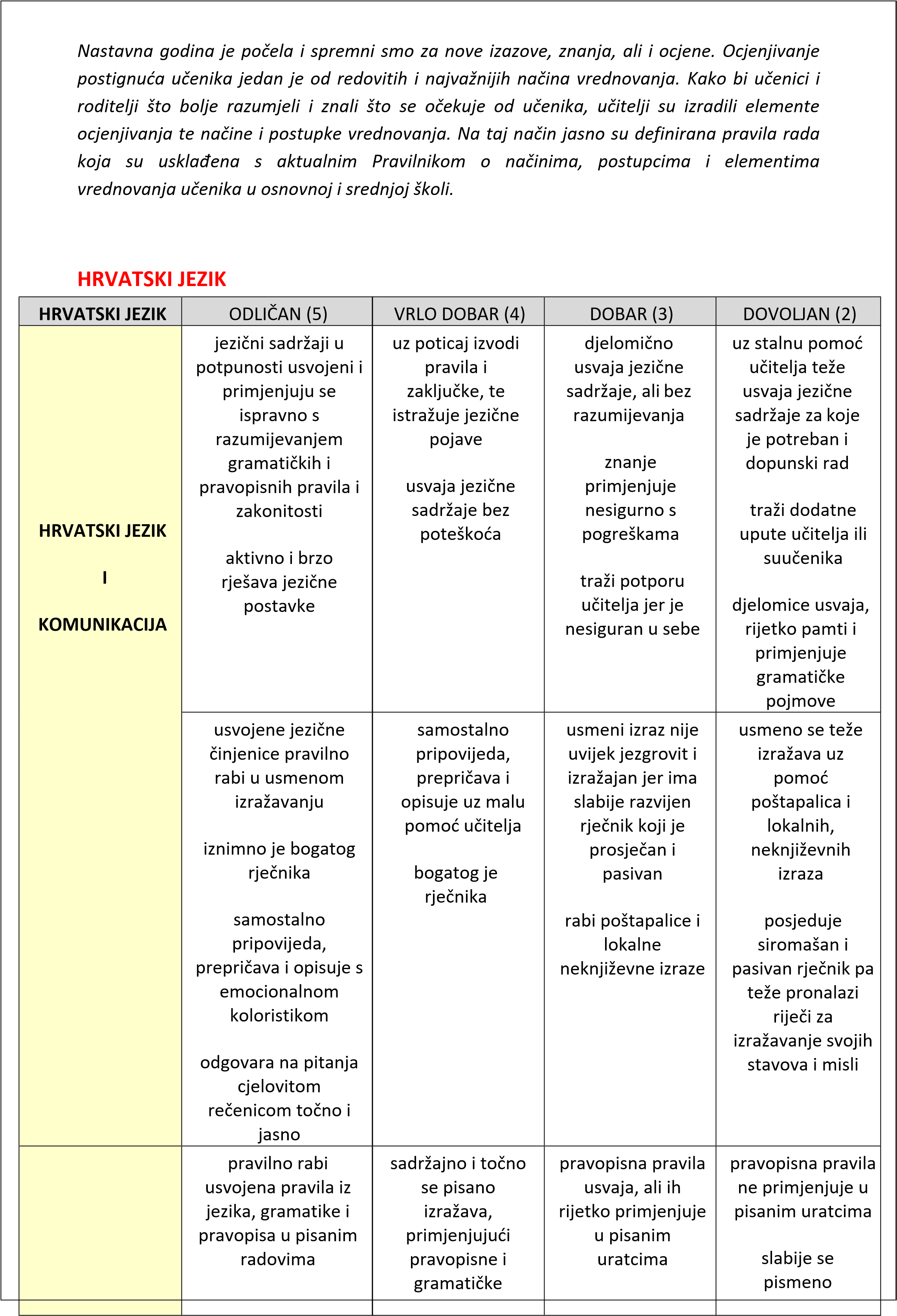 HRVATSKI JEZIK 	ODLIČAN (5) 	VRLO DOBAR (4) 	DOBAR (3) 	DOVOLJAN (2) 	i tekstove 	glasove i traži pomoć učitelja  nema niti jednu 1 – 2 pogreške u 3 – 5 pogrešaka u 6-8 pogrešaka u pogrešku u prijepisu diktatu diktatu diktatu ili diktatu 1 pogreška u 2 pogreške u 3 pogreške u prijepisu prijepisu prijepisu KNJIŽEVNOST 	s razumijevanjem 	primjenjuje 	djelomično 	povremeno primjenjuje stečena 	književno-	sudjeluje u 	sudjeluje u analizi 	 I  	znanja iz književno- 	teorijsko nazivlje 	interpretaciji, 	i interpretaciji 	teorijskog nazivlja u 	analizi i prosudbi 	književnih djela STVARALŠTVO 	interpretaciji 	samostalno 	književnih književnog teksta 	analizira i 	tekstova na 	katkad iznosi prosuđuje 	poticaj 	svoje osjećaje, 	precizno rabi 	interpretirana 	raspoloženje i književno-teorijsko književna djela uz nesigurno  mišljenje nazivlje malo izražava svoje 	usmjeravanje 	osjećaje, 	teško usvaja 	točno i samostalno 	raspoloženje i 	književno-analizira i prosuđuje književno- mišljenje teorijsko interpretirana teorijske pojmove pojmove 	književna djela 	prepoznaje i 	uz pomoć učitelja 	imenuje u tekstu i 	može primijeniti i 	potrebna je prepoznaje i imenuje razlikuje ih književno- stalna učiteljska vrstu književnog teorijske pojmove pomoć djela sudjeluje u jer ih teže uočava 	interpretaciji i 	u tekstu 	nesigurno i 	aktivno sudjeluje u 	izražava svoje 	otežano interpretaciji i osjećaje, prepoznaje i prepoznaje i izražava svoje raspoloženje i imenuje samo imenuje 	osjećaje, 	mišljenje 	neke vrste 	književno-raspoloženje i 	književnih djela 	teorijske pojmove mišljenje 	i vrste književnih  	djela 	 	čita više naslova od 	čita zadani broj 	čita djelomično i 	vrlo malo čita 	zadanih 	djela 	površno 	djela po svom odabiru čita i po svom 	relativno točno i 	netočno i šturo, vlastitom odabiru 	uredno piše 	manje uredno 	čita bez bilješke prema 	piše bilješke 	razumijevanja 	uredno, točno i 	naputcima, ali s detaljno piše manje detalja površan u vrlo površno i bilješke prema izvršavanju netočno piše naputcima spreman za sat stvaralačkog bilješke zadatka kreativno izvršava 	pokazuje interes 	povremeno stvaralački zadatak 	uz poticaj 	spreman za sat sudjeluje u 	sudjeluje u aktivno sudjeluje u interpretaciji interpretaciji interpretaciji književnog djela književnog djela književnog djela; uvijek spreman za 	 	većinom spreman sat 	za sat GLAZBENA KULTURA LIKOVNA KULTURA Kriteriji kod pisanog provjeravanja za učenike 1. – 4. razreda koje je izradio Aktiv učitelja razredne nastave. Kod usmenog ispitivanja i provjeravanja učitelji će se i dalje orijentirati prema Bloomovoj taksonomiji. Razine u ispitivanju slikovno su prikazane na sljedećoj ilustraciji: 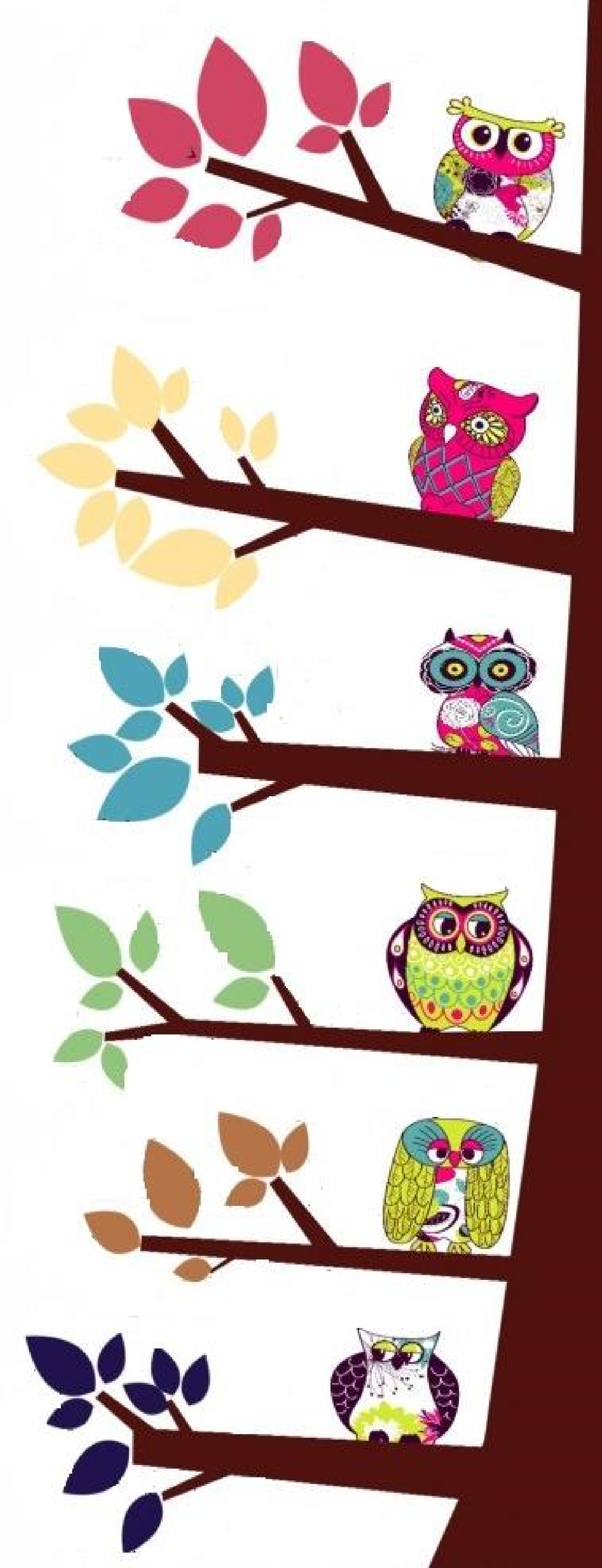 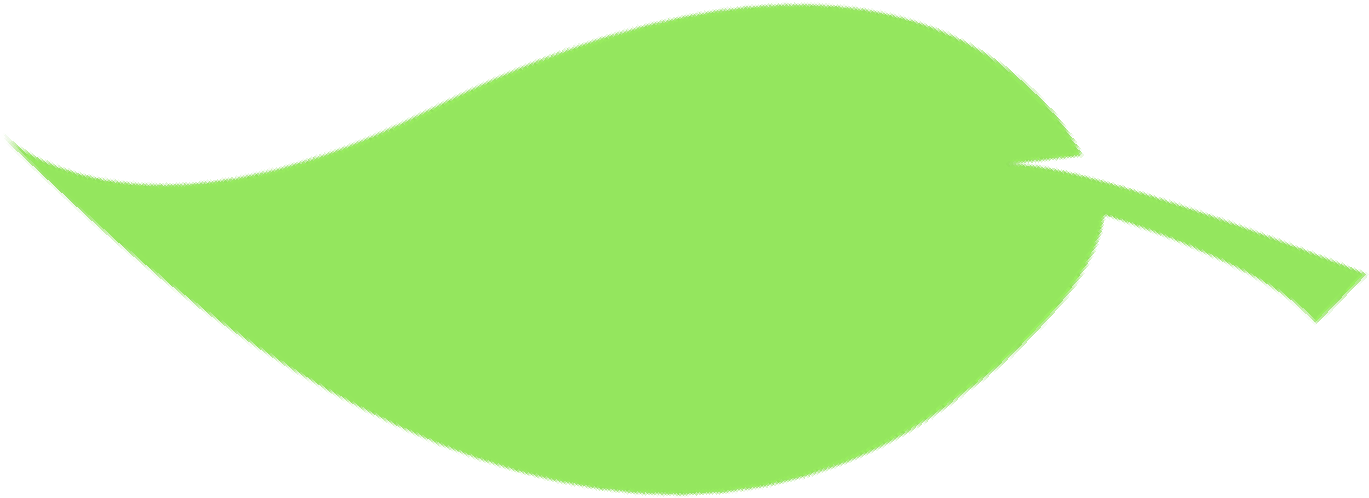 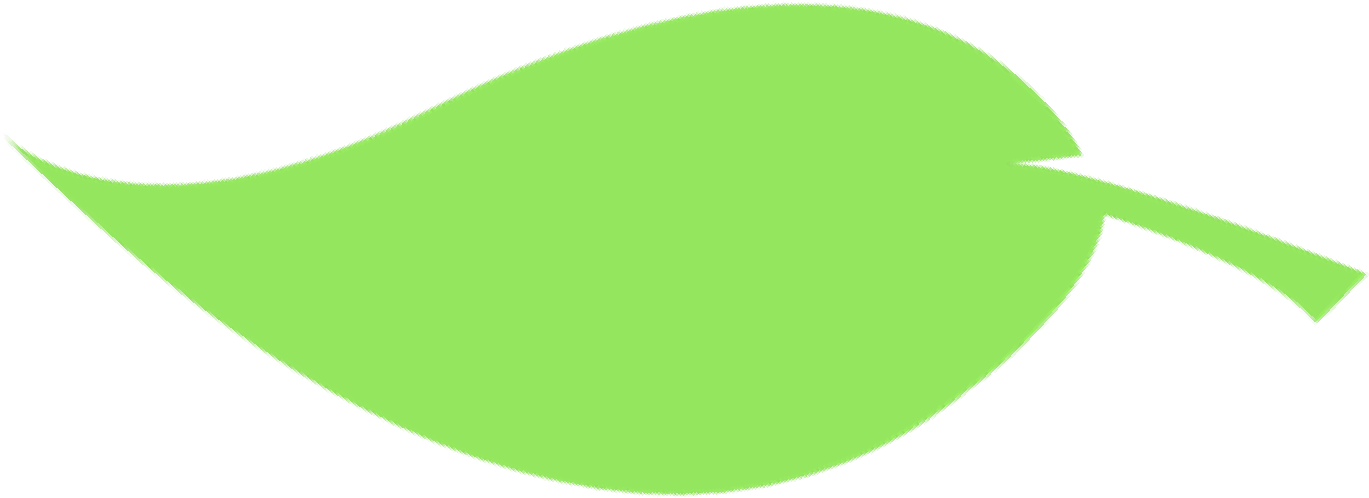 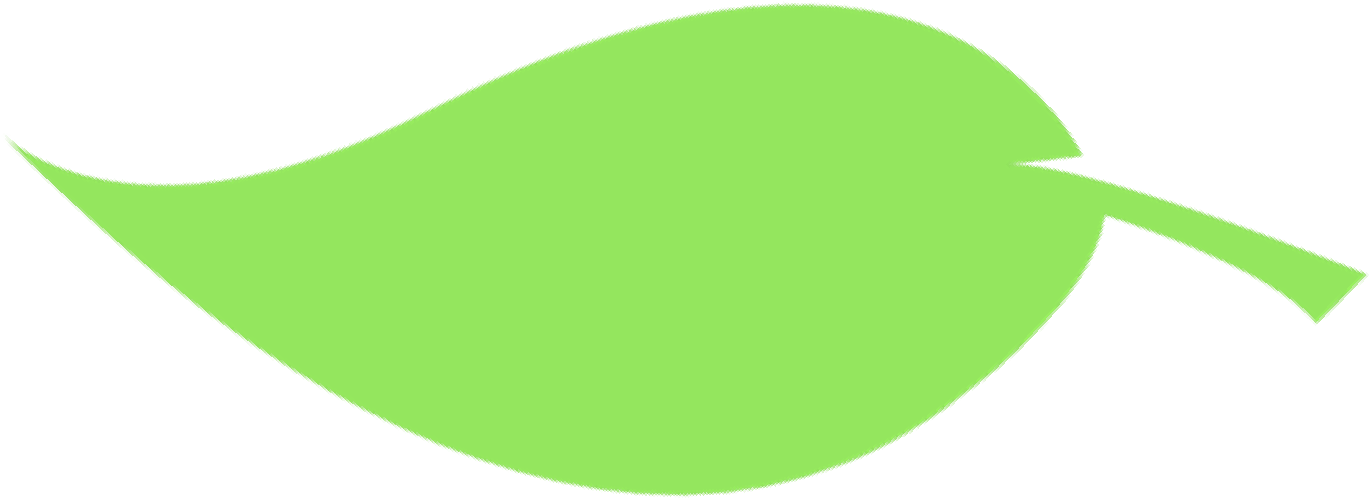 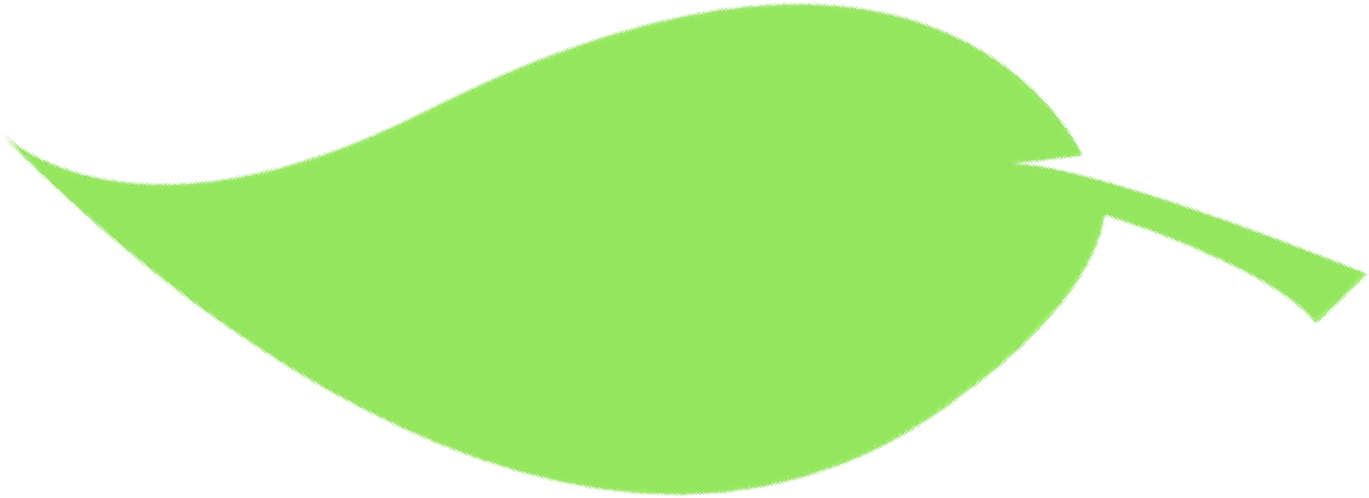 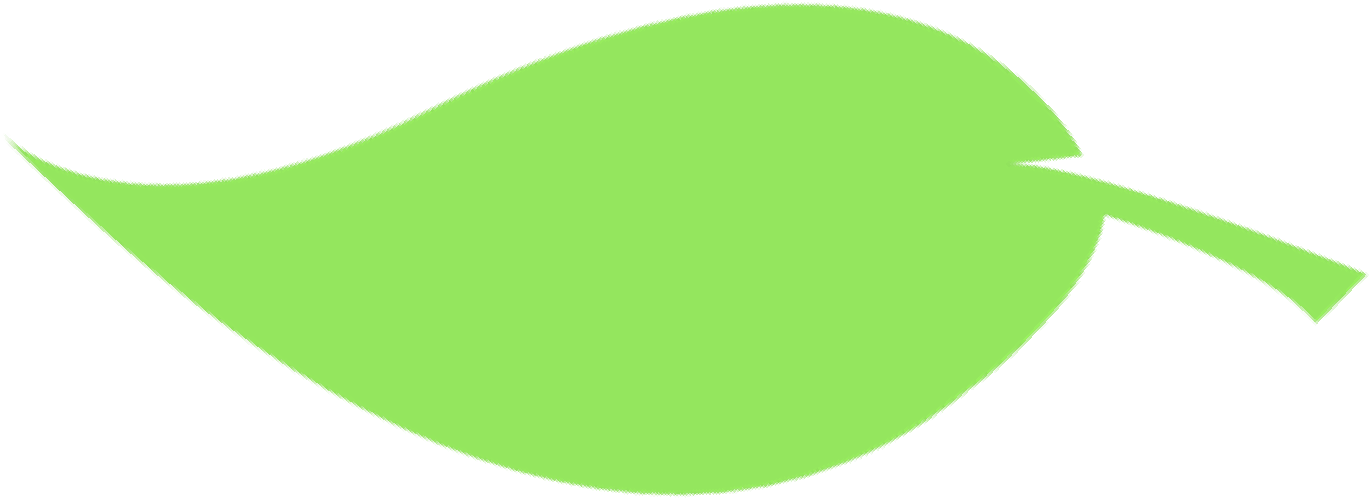 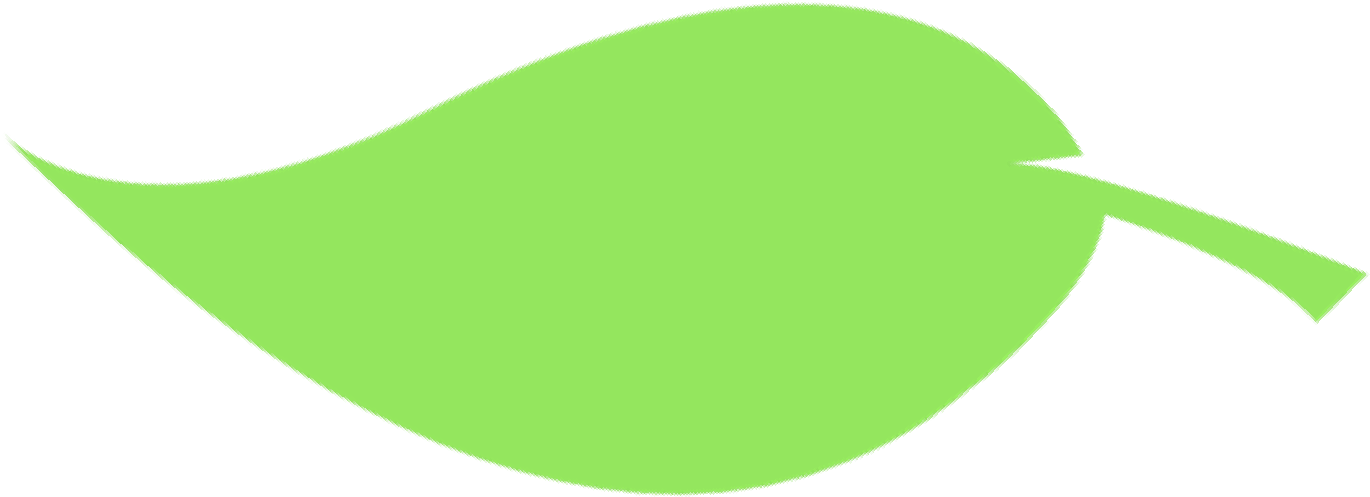 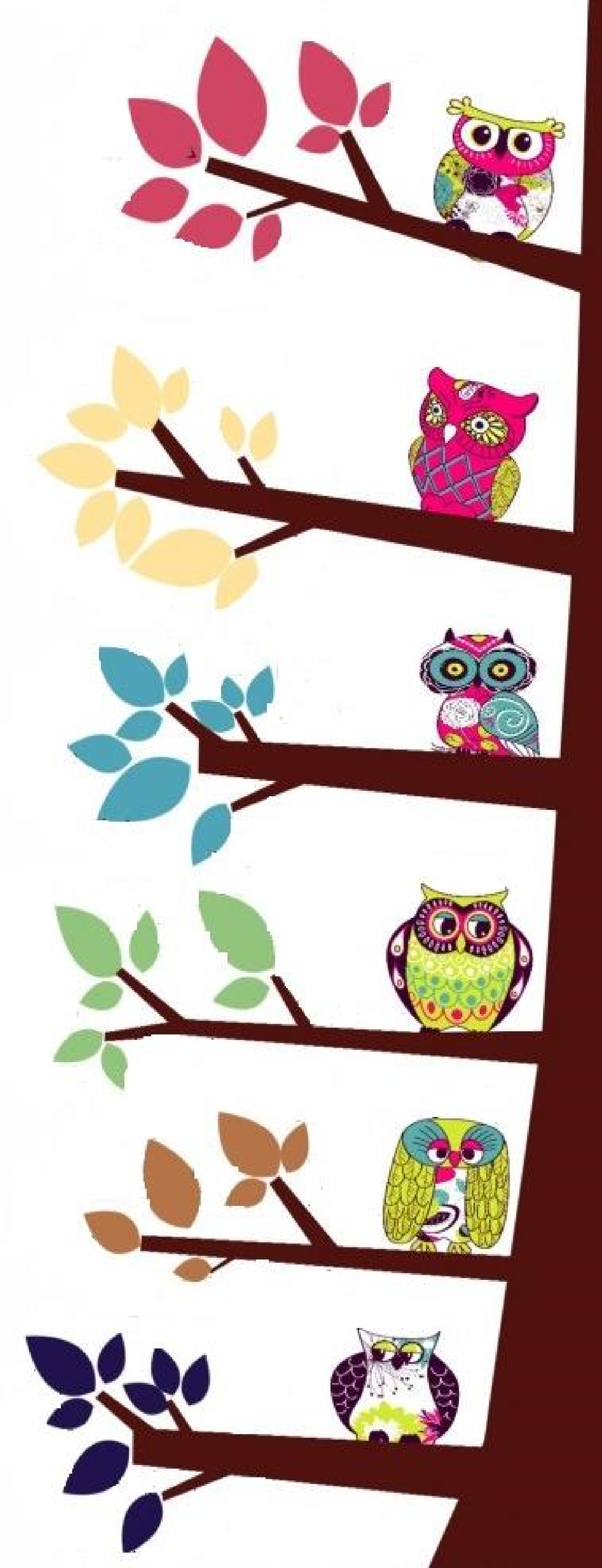 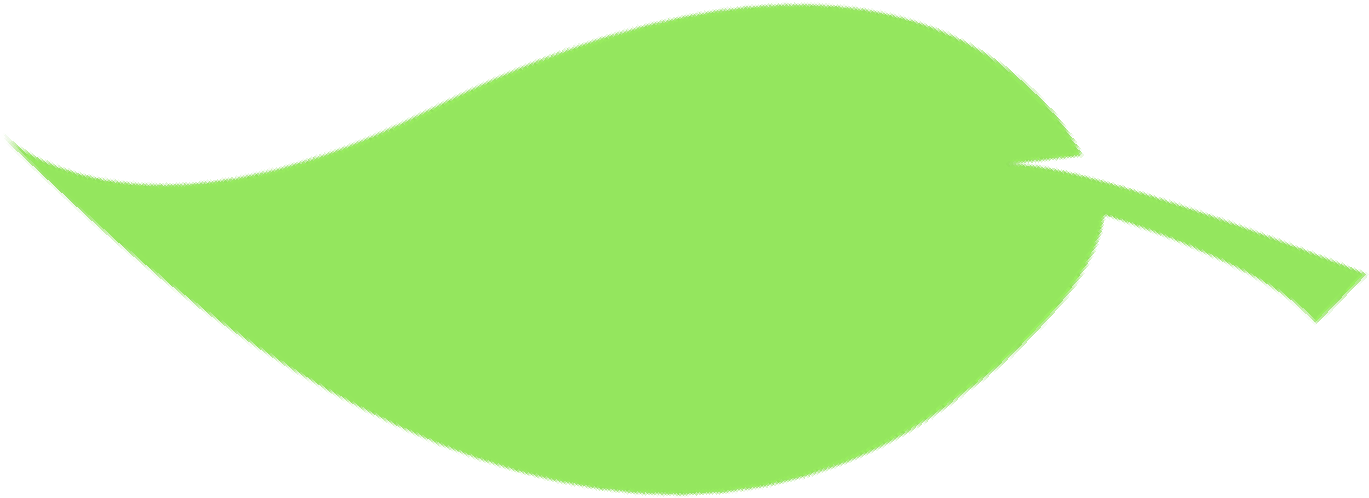 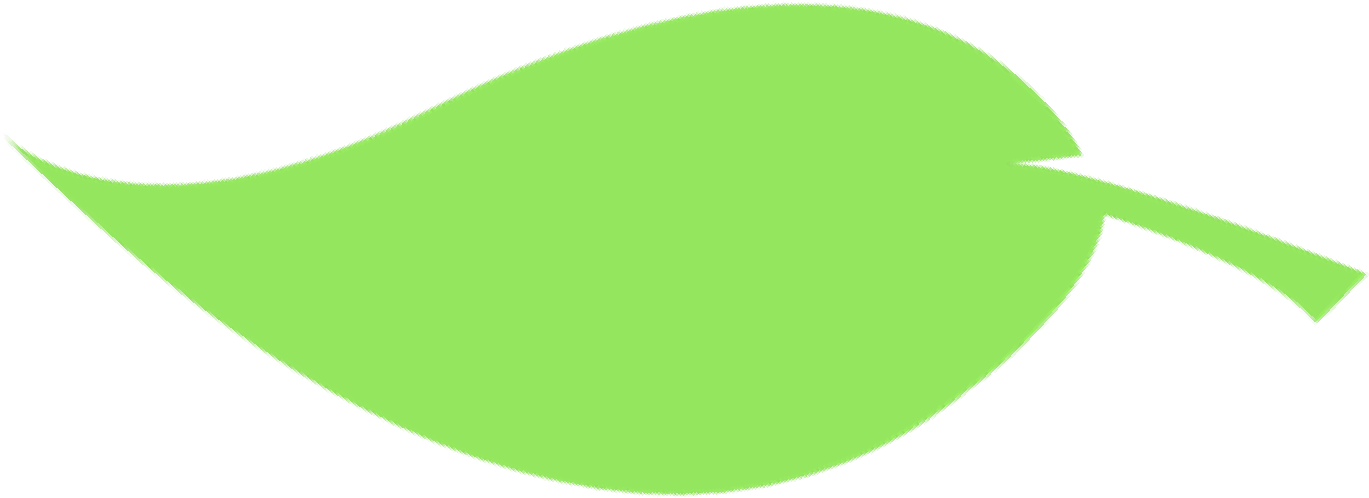 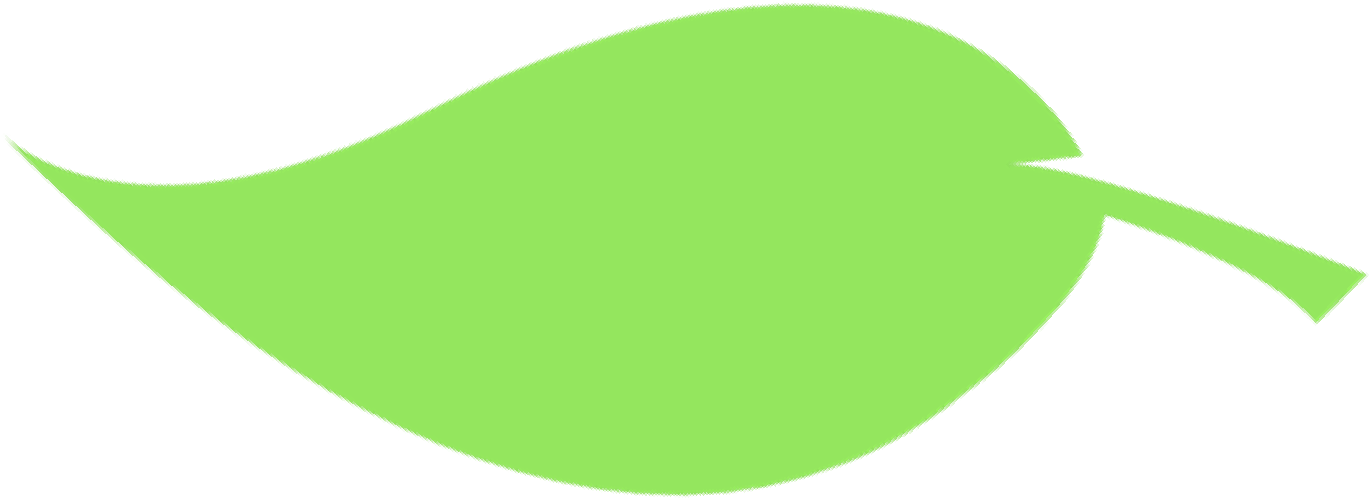 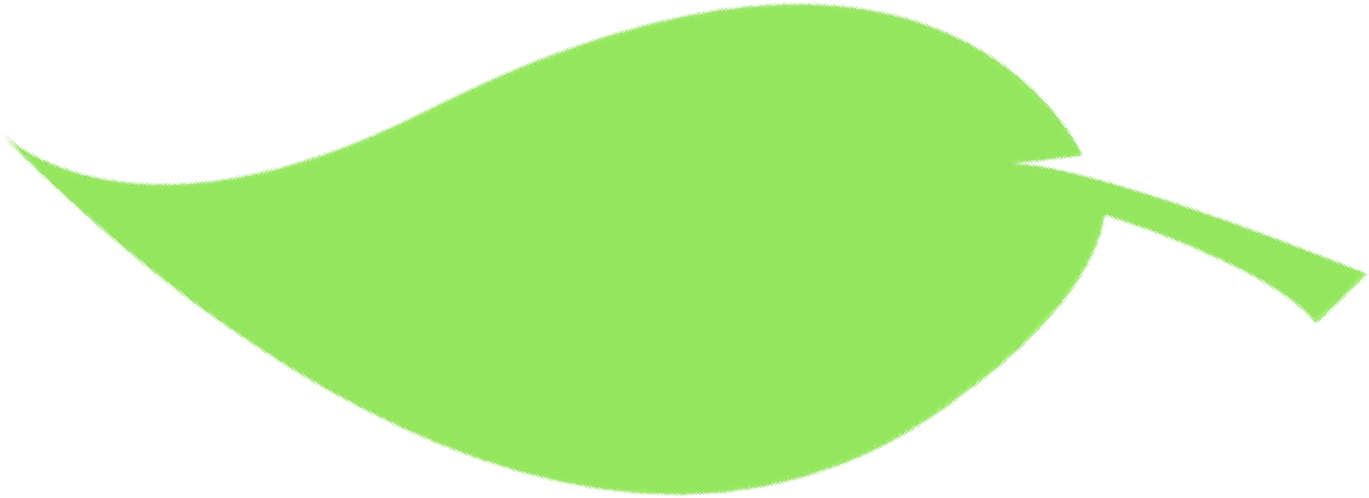 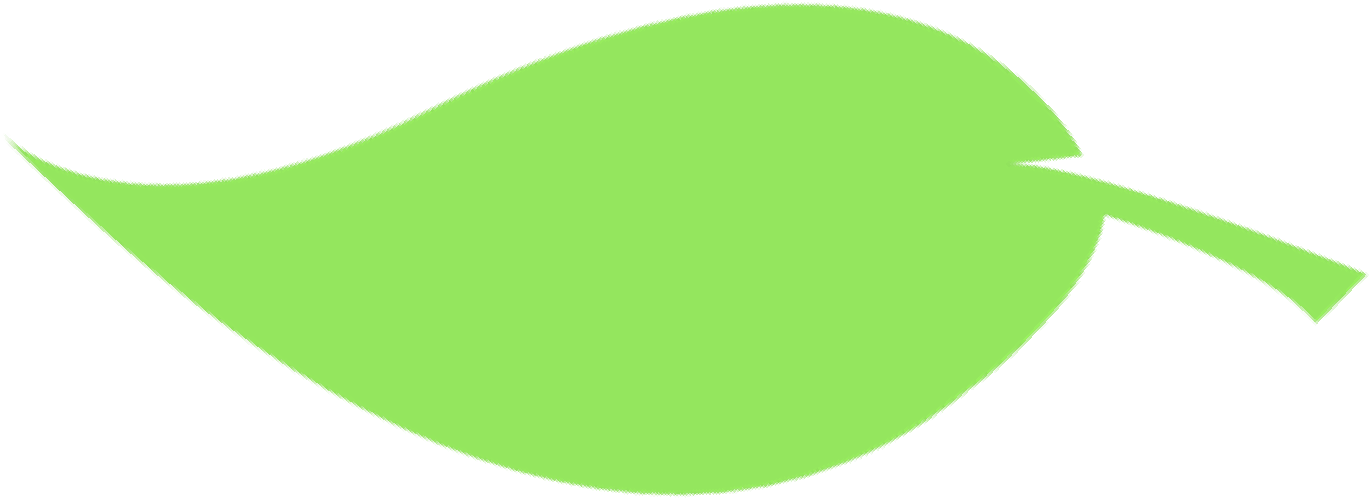 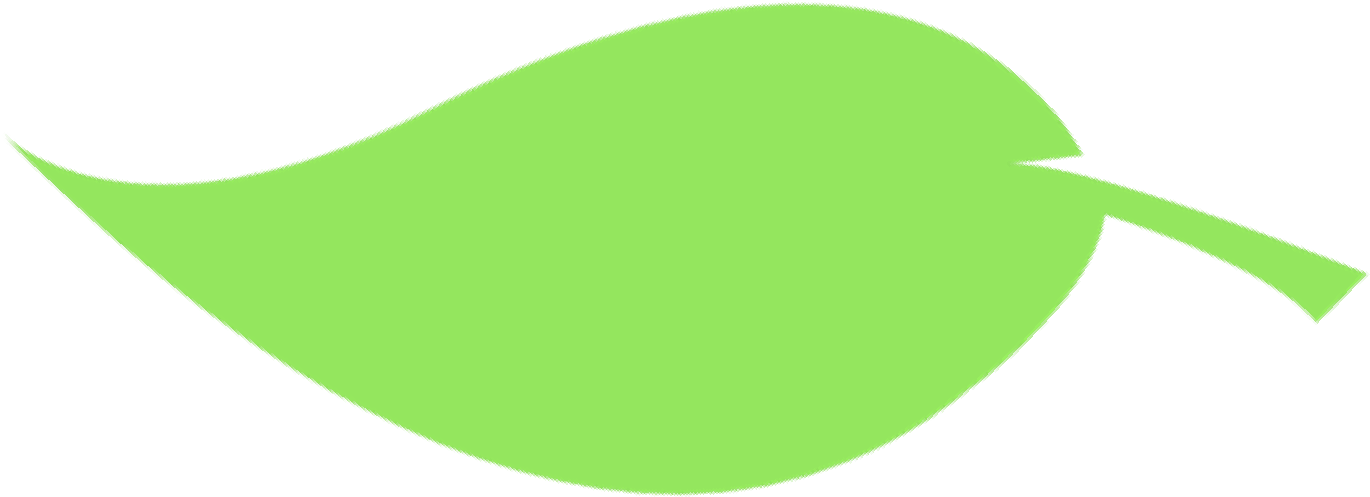 HRVATSKI JEZIK ODLIČAN (5) VRLO DOBAR (4) DOBAR (3) DOVOLJAN (2) odgovara na pitanja cjelovitom rečenicom točno i jasno pisani uratci su kreativni i maštoviti vrlo točno prepisuje norme pazi na kvalitetu svoga rada uz usmjeravanje točno prepisuje obraća veću pažnju na sadržaj, ali griješi u pravopisu i gramatici - teže stilski oblikuje sastavak i griješi u konstrukciji rečenica izražava: ponavlja se i služi neodgovarajući m izrazima, griješi pravopisno i gramatički stil je često nejasan, kao i kompozicija sastavka vrlo uredno piše, čitljivim rukopisom, pravopisni i gramatički točno piše uredno, čitljivim rukopisom pravopisno i gramatički uglavnom točno rukopis nedovoljno čitak i prilično neuredan griješi u pravopisu i gramatici rukopis slabije čitljiv i neuredan pun gramatičkih i pravopisnih grešaka samostalno glasno čita analizira i sintetizira riječi brzo i točno potpuno razumije smisao pročitanih skupova riječi i rečenica zamjećuje glas na početku, u sredini i na kraju riječi rastavlja rečenicu na riječi i sastavlja ju prepoznaje grafeme i povezuje ih s fonemom kombinira glasove i slova u cjelovite riječi razlikuje značenje riječi u potpunosti čita kraće rečenice i tekstove glasno čita uz pogreške analizira i sintetizira riječi točno razumije smisao pročitanih skupova riječi i rečenica zamjećuje glas na početku, u sredini i na kraju riječi rastavlja rečenicu na riječi i sastavlja ju uz manju pomoć učitelja - prepoznaje grafeme i povezuje ih s fonemom kombinira glasove i slova u cjelovite riječi razlikuje značenje riječi čita kraće rečenice nesigurno glasno čita s većim pogreškama kraće rečenice i tekstove analizira i sintetizira riječi netočno teže razumije smisao pročitanih skupova riječi i rečenica teže zamjećuje glas na početku, u sredini i na kraju riječi  uz učiteljsku pomoć i poticaj rastavlja rečenicu na riječi i sastavlja ju ne prepoznaje sve grafeme ni foneme nakon obrade teže kombinira vrlo nesigurno i tiho čita s velikim greškama kraće rečenice čita samo globalno uz pomoć uglavnom sriče analiza i sinteza riječi netočna, s velikim poteškoćama samo uz pomoć učitelja slabo  razumije pročitano teško zamjećuje glas na početku, u sredini i na kraju riječi ne prepoznaje veliku većinu grafema ni fonema potreban je dodatni rad HRVATSKI JEZIK ODLIČAN (5) VRLO DOBAR (4) DOBAR (3) DOVOLJAN (2) KULTURA I MEDIJI s razumijevanjem primjenjuje  pojmove iz medijske kulture pokazuje izraženo zanimanje za medije aktivno sudjeluje u interpretaciji filma često odlazi na filmske projekcije i kazališne predstave samostalno iznosi svoja zapažanja, stavove u mišljenja u vezi gledanog usvojene pojmove iz medijske kulture rabi s razumijevanjem ima razvijen interes za medije sudjeluje u interpretaciji filma odlazi na filmske projekcije i kazališne predstave uz poticaj iznosi svoja zapažanja, stavove u mišljenja u vezi gledanog djelomično usvaja pojmove iz medijske kulture sudjeluje u interpretaciji filma uz poticanje učitelja interes za film i kazališnu predstavu varira teže usvaja pojmove iz medijske kulture interes je povremen i slabo izražen u interpretaciji filma sudjeluje uz pomoć i poticaj suučenika i učitelja MATEMATIKA MATEMATIKA MATEMATIKA MATEMATIKA MATEMATIKA MATEMATIKA MATEMATIKA MATEMATIKA ODLIČAN (5) VRLO DOBAR (4) DOBAR (3) DOVOLJAN (2) USVAJANJE ZNANJA I VJEŠTINA izriče i definira matematičke pojmove objašnjava matematičke pojmove  rabi formule i simbole obrazlaže korake u postupku provjerava rezultate postupaka prepoznaje točne i netočne postupke točno, temeljito i samostalno rješava zadane zadatke na razini operacionalizacije vješto rabi geometrijski pribor i precizan je u izvođenju matematičke pojmove definira i objašnjava uz pomoć učitelja ili suučenika samostalno rješava matematičke zadatke, ali zahtjevnije zadatke rješava uz poticaj učitelja ili suučenika služi se geometrijskim priborom, no više treba pripaziti na preciznost matematičke pojmove poznaje na stupnju reprodukcije  definira ih i objašnjava djelomično te traži pomoć učitelja ili suučenika zadatke rješava na razini reprodukcije  matematičke zadatke rješava samostalno i usporeno, no uglavnom točno češće traži pomoć učitelja ili suučenika  nije siguran u uporabu geometrijskog pribora, ali se trudi matematičke pojmove poznaje na stupnju prepoznavanja  jednostavnije zadatke rješava na stupnju prepoznavanja sporo, nesigurno i uz pomoć učitelja ili suučenika nespretno se služi geometrijskim priborom MATEMATIČKA KOMUNIKACIJA izražava i objašnjava matematičke ideje i rezultate rabi matematički rječnik  i oznake rabi modele, dijagrame i simbole samostalno opisuje postavljanje zadatka i rješavanje problema samostalno tumači tekst matematičkog opisuje postavljanje zadatka i rješavanje problema tumači tekst matematičkog zadatka rezultate prikazuje u pisanom i usmenom obliku znanje primjenjuje, ali zahtjevnije teže opisuje postavljanje zadatka i rješavanje problema tumači tekst matematičkog zadatka djelomice samostalno, točno i polako uz učiteljevu pomoć primjenjuje znanje na znanje primjenjuje slabo i nesigurno griješi, ali uz učiteljevu pomoć ipak uspijeva riješiti jednostavnije primjere MATEMATIKA ODLIČAN (5) VRLO DOBAR (4) DOBAR (3) DOVOLJAN (2) zadatka rezultate prikazuje u pisanom i usmenom obliku odgovara temeljito i argumentirano primjenjuje znanje u složenijim primjerima zadatke rješava uz poticaj učitelja ili suučenika jednostavnim primjerima RJEŠAVANJE PROBLEMA samostalno povezuje činjenice  logičkim slijedom samostalno postavlja problem samostalno povezuje i obrazlaže matematičke pojmove i zakonitosti u složenijim zadatcima argumentira rješenje zadatka matematički modelira rješenje zadatka povezuje činjenice logičkim slijedom i postavlja problem  povezuje i obrazlaže matematičke pojmove i zakonitosti u složenijim zadatcima uz pomoć učitelja argumentira rješenje zadatka činjenice povezuje samo uz pomoć učitelja ili suučenika matematičke zakonitosti poznaje, ali ih djelomično obrazlaže i primjenjuje u rješavanju problema rješenje jednostavnog problema obrazlaže nepotpuno i nesigurno PRIRODA I DRUŠTVO PRIRODA I DRUŠTVO ODLIČAN (5) VRLO DOBAR (4) DOBAR (3) DOVOLJAN (2) zauzima vodeću ulogu u timskom radu redovito nosi pribor za rad uratci vrlo uredni uvijek aktivan, želi podijeliti svoje znanje i proširiti ga uporabom različitih izvora znanja pokazuje vrlo izrazit interes na satu i kod kuće samoinicijativno donosi pribor, alate, instrumente i druga pomagala za rad i dodatne materijale TJELESNA I ZDRAVSTVENA KULTURA TJELESNA I ZDRAVSTVENA KULTURA TJELESNA I ZDRAVSTVENA KULTURA TJELESNA I ZDRAVSTVENA KULTURA TJELESNA I ZDRAVSTVENA KULTURA TJELESNA I ZDRAVSTVENA KULTURA TJELESNA I ZDRAVSTVENA KULTURA TZK ODLIČAN (5) VRLO DOBAR (4) DOBAR (3) DOVOLJAN (2) MOTORIČKA ZNANJA (izvedba) samostalno, sigurno i pravilno izvodi sve zadane elemente i motoričko gibanje s vidljivom estetskom izvedbom izvodi sve elemente samostalno, ali nesigurno s manjim greškama i odstupanjima od pravilne izvedbe i manjim estetskim nedostatcima izvodi elemente djelomično točno s više grešaka pa izvedba izgleda neestetski - traži pomoć i poticaj prilikom izvođenja elementa ima osjetne teškoće u izvođenju element samostalno, sigurno i pravilno izvodi sve zadane elemente i motoričko gibanje s vidljivom estetskom izvedbom izvodi sve elemente samostalno, ali nesigurno s manjim greškama i odstupanjima od pravilne izvedbe i manjim estetskim nedostatcima izvodi elemente djelomično točno s više grešaka pa izvedba izgleda neestetski - traži pomoć i poticaj prilikom izvođenja elementa ima osjetne teškoće u izvođenju element MOTORIČKA POSTIGNUĆA (mjere se tijekom cijele nastavne godine) rezultati u prvoj četvrtini po vrijednosti dobivenih rezultata postiže visoke rezultate tijekom izvođenja testova rezultati druge četvrtine izmjerenih rezultata postiže vrlo dobre rezultate tijekom izvođenja testova rezultati u trećoj četvrtini po vrijednosti dobivenih rezultata postiže zadovoljavajuće rezultate, ali rijetko pokazuje napredovanje svi rezultati u posljednjoj četvrtini izmjerenog rezultata vrlo slaba motorička dostignuća AKTIVNOST UČENIKA I ODGOJNI UČINCI uporan i ustrajan, poštuje pravila igre, u igrama osobne interese podređuje interesu grupe zdravstveno-higijenske navike vrlo razvijene vrlo uspješni rezultati na sportskim natjecanjima dosljedan u poštivanju pravila aktivnost primjerena razvijen osjećaj za kolektiv zdravstveno-higijenske navike razvijene realno procjenjuje svoje mogućnosti treba ga poticati i ohrabrivati pravedan i tolerantan, iako često puta provodi svoju volju pravila igre poznaje, ali ne primjenjuje ih uvijek interes i natjecateljski duh nije stalan zdravstvenohigijenske navike treba poticati i aktivnost slaba i neprimjerena, zdravstveno-higijenske navike treba razvijati i njegovati njegovati GLAZBENA KULTURA ODLIČAN (5) VRLO DOBAR (4) DOBAR (3) DOVOLJAN (2) SLUŠANJE I POZNAVANJE GLAZBE pažljivo sluša glazbu slušno točno prepoznaje slušane skladbe, skladatelje i sve sastavnice skladbe (izvodilački sastav, glazbala, tempo, dinamiku, ugođaj) bez grešaka ili male greške zainteresiran za slušanje glazbe slušno prepoznaje slušane skladbe, skladatelje i sve sastavnice skladbe (izvodilački sastav, glazbala, tempo, dinamiku, ugođaj) uz greške djelomično zainteresiran za slušanje glazbe slabije pamti slušane skladbe i teže ih prepoznaje uz pomoć određuje ugođaj i izražajni karakter zvučne izvedbe nezainteresiran za slušanje glazbe teško prepoznaje skladbu koju je već slušao IZRAŽAVANJE GLAZBOM I UZ GLAZBU samostalno, sigurno i vrlo izražajno pjeva po sluhu u točnoj intonaciji i ritmu tekstove pjesama pamti u cijelosti (narodne i umjetničke) pjeva samostalno, ali nesigurno ima razvijeno glazbeno pamćenje te napjeve i melodije različitog tekstualnog sadržaja pamti uglavnom točno s manjim intonacijskim odstupanjima traži pomoć i podršku u pjevanju jer teže i djelomično usvaja tekstove i melodije pjesama i brojalica potrebno je proširivati opseg glasa pjeva nesigurno nesiguran u ritmičkoj i melodijskoj pratnji ima slabije razvijeno glazbeno pamćenje pa pamti samo neke pjesme pjeva pjesme s velikim tonskim i ritmičkim odstupanjima točno i samostalno svira ritam, dobe i pjesama voli se izražavati plesom, različitim pokretima samostalno izvodi glazbene igre rado sudjeluje u glazbenom stvaralaštvu samostalno svira ritam, dobe pjesama s manjim odstupanjima od točnoga izražava se plesom, različitim pokretima izvodi glazbene igre sudjeluje u glazbenom stvaralaštvu teže svira ritam, dobe pjesama s većim odstupanjima od - točnoga izražava se plesom, različitim pokretima izvodi glazbene igre i sudjeluje glazbenom stvaralaštvu uz poticaj učitelja ili suučenika vrlo nesigurno svira ritam, dobe pjesama izražava se plesom, različitim pokretima izvodi glazbene igre i sudjeluje u glazbenom stvaralaštvu nesigurno uz poticaj učitelja ili suučenika LIKOVNA KULTURA ODLIČAN (5) VRLO DOBAR (4) DOBAR (3) DOVOLJAN (2) STVARALAŠTVO svoju ideju razvija samostalno i skicira ju ideje su originalne posjeduje sposobnost improvizacije promišlja o uratku skicira svoju ideju ideje su originalne posjeduje sposobnost improvizacije promišlja o uratku traži pomoć učitelja ili suučenika za izražavanje svoje ideje u obliku skice trudi se izbjegavati šablone često rabi sheme u skiciranju ideje potrebno je dodatno upućivati i poticati učenika PRODUKTIVNOST samostalno rabi likovni jezik, likovne materijale i tehnike vrlo se vješto služi likovnim sredstvima i tehnikama estetski oblikuje uradak vodi računa kako je motiv prikazan (smještaj, kompozicija, ravnoteža) ulaže trud dovršava svaki vlastiti uradak maštovito kombinira materijal i kreativno donosi rješenje likovnog problema uratci su bogati detaljima i potpuni rabi likovni jezik, likovne materijale i tehnike vrlo se dobro služi likovnim sredstvima i tehnikama kombinira različite materijale uz sugestije učitelja s manjim estetskim senzibilitetom vodi računa kako je motiv prikazan (smještaj, kompozicija, ravnoteža) radovi su bogati detaljima, no djeluju nedovršeno uz učiteljeve sugestije uspijeva pronaći rješenje likovnog problema dovršava gotovo svaki vlastiti uradak oblikuje uradak pojednostavljeno i bez puno detalja radovi nepotpuni, često nedovršeni, a prostor neorganiziran radovi su siromašni detaljima, često nepotpuni i nedovršeni, s neorganiziranim prostorom KRITIČKO MIŠLJENJE I KONTEKST aktivno sudjeluje u analiziranju vlastitog i tuđeg uratka argumentiranim stavovima i mišljenjem kritički se osvrće u rješenje likovnog problema povezuje i uspoređuje likovne elemente između umjetničkih djela i svojeg rada estetski osjetljiv sudjeluje u analiziranju vlastitog i tuđeg uratka argumentiranim stavovima i mišljenjem kritički se osvrće u rješenje likovnog problema povezuje i uspoređuje likovne elemente između umjetničkih djela i svojeg rada estetski osjetljiv uz pomoć učitelja i suučenika analizira vlastiti/tuđi uradak teže objašnjava svoj kritički stav estetski je manje osjetljiv rijetko iznosi svoj kritički stav estetski nije osjetljiv Kriteriji Ocjena 0% - 49% nedovoljan (1) 50% - 60% dovoljan (2) 61% - 80% dobar (3) 81% - 90% vrlo dobar (4) 91% - 100% odličan (5) 